Namık Kemal Mah. Kampüs Cad. NO:1	59030 – TEKİRDAĞ Telefon: (0 282) 250 26 25 - Faks: (0 282) 250 99 25e-posta :fef@nku.edu.tr Elektronik Ağ : http://fened.nku.edu.tr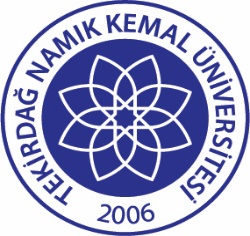 TNKÜFEN EDEBİYAT FAKÜLTESİ YATAY GEÇİŞ BAŞVURU FORMU (Not Ortalaması İle)Doküman No:EYS-FRM-182TNKÜFEN EDEBİYAT FAKÜLTESİ YATAY GEÇİŞ BAŞVURU FORMU (Not Ortalaması İle)Hazırlama Tarihi:28.12.2021TNKÜFEN EDEBİYAT FAKÜLTESİ YATAY GEÇİŞ BAŞVURU FORMU (Not Ortalaması İle)Revizyon Tarihi:--TNKÜFEN EDEBİYAT FAKÜLTESİ YATAY GEÇİŞ BAŞVURU FORMU (Not Ortalaması İle)Revizyon No:0TNKÜFEN EDEBİYAT FAKÜLTESİ YATAY GEÇİŞ BAŞVURU FORMU (Not Ortalaması İle)Toplam Sayfa Sayısı:1Yükseköğretim Kurumlarında Önlisans ve Lisans Düzeyindeki Programlar Arasında Geçiş, Çift Anadal, Yan Dal ile Kurumlar Arası Kredi Transferi Yapılması Esaslarına İlişkin Yönetmelik” uyarınca Üniversitenize yatay geçiş (not ortalaması ile) yapmak istiyorum. Durumuma ilişkin bilgiler aşağıda belirtilmektedir.Bu dilekçede verilen tüm bilgiler bana aittir ve doğrudur. Kayıt hakkı kazandığım takdirde, başvuru ve kayıt koşullarına uymayan bir durumun ortaya çıkması durumunda kaydımın iptalini kabul ediyorum. Bilgilerinizi ve gereğini saygılarımla arz ederim.Tarih:	… /… /20 Adı Soyadı:İmza:Yükseköğretim Kurumlarında Önlisans ve Lisans Düzeyindeki Programlar Arasında Geçiş, Çift Anadal, Yan Dal ile Kurumlar Arası Kredi Transferi Yapılması Esaslarına İlişkin Yönetmelik” uyarınca Üniversitenize yatay geçiş (not ortalaması ile) yapmak istiyorum. Durumuma ilişkin bilgiler aşağıda belirtilmektedir.Bu dilekçede verilen tüm bilgiler bana aittir ve doğrudur. Kayıt hakkı kazandığım takdirde, başvuru ve kayıt koşullarına uymayan bir durumun ortaya çıkması durumunda kaydımın iptalini kabul ediyorum. Bilgilerinizi ve gereğini saygılarımla arz ederim.Tarih:	… /… /20 Adı Soyadı:İmza:Yükseköğretim Kurumlarında Önlisans ve Lisans Düzeyindeki Programlar Arasında Geçiş, Çift Anadal, Yan Dal ile Kurumlar Arası Kredi Transferi Yapılması Esaslarına İlişkin Yönetmelik” uyarınca Üniversitenize yatay geçiş (not ortalaması ile) yapmak istiyorum. Durumuma ilişkin bilgiler aşağıda belirtilmektedir.Bu dilekçede verilen tüm bilgiler bana aittir ve doğrudur. Kayıt hakkı kazandığım takdirde, başvuru ve kayıt koşullarına uymayan bir durumun ortaya çıkması durumunda kaydımın iptalini kabul ediyorum. Bilgilerinizi ve gereğini saygılarımla arz ederim.Tarih:	… /… /20 Adı Soyadı:İmza:Yükseköğretim Kurumlarında Önlisans ve Lisans Düzeyindeki Programlar Arasında Geçiş, Çift Anadal, Yan Dal ile Kurumlar Arası Kredi Transferi Yapılması Esaslarına İlişkin Yönetmelik” uyarınca Üniversitenize yatay geçiş (not ortalaması ile) yapmak istiyorum. Durumuma ilişkin bilgiler aşağıda belirtilmektedir.Bu dilekçede verilen tüm bilgiler bana aittir ve doğrudur. Kayıt hakkı kazandığım takdirde, başvuru ve kayıt koşullarına uymayan bir durumun ortaya çıkması durumunda kaydımın iptalini kabul ediyorum. Bilgilerinizi ve gereğini saygılarımla arz ederim.Tarih:	… /… /20 Adı Soyadı:İmza:Yükseköğretim Kurumlarında Önlisans ve Lisans Düzeyindeki Programlar Arasında Geçiş, Çift Anadal, Yan Dal ile Kurumlar Arası Kredi Transferi Yapılması Esaslarına İlişkin Yönetmelik” uyarınca Üniversitenize yatay geçiş (not ortalaması ile) yapmak istiyorum. Durumuma ilişkin bilgiler aşağıda belirtilmektedir.Bu dilekçede verilen tüm bilgiler bana aittir ve doğrudur. Kayıt hakkı kazandığım takdirde, başvuru ve kayıt koşullarına uymayan bir durumun ortaya çıkması durumunda kaydımın iptalini kabul ediyorum. Bilgilerinizi ve gereğini saygılarımla arz ederim.Tarih:	… /… /20 Adı Soyadı:İmza:Yükseköğretim Kurumlarında Önlisans ve Lisans Düzeyindeki Programlar Arasında Geçiş, Çift Anadal, Yan Dal ile Kurumlar Arası Kredi Transferi Yapılması Esaslarına İlişkin Yönetmelik” uyarınca Üniversitenize yatay geçiş (not ortalaması ile) yapmak istiyorum. Durumuma ilişkin bilgiler aşağıda belirtilmektedir.Bu dilekçede verilen tüm bilgiler bana aittir ve doğrudur. Kayıt hakkı kazandığım takdirde, başvuru ve kayıt koşullarına uymayan bir durumun ortaya çıkması durumunda kaydımın iptalini kabul ediyorum. Bilgilerinizi ve gereğini saygılarımla arz ederim.Tarih:	… /… /20 Adı Soyadı:İmza:Yükseköğretim Kurumlarında Önlisans ve Lisans Düzeyindeki Programlar Arasında Geçiş, Çift Anadal, Yan Dal ile Kurumlar Arası Kredi Transferi Yapılması Esaslarına İlişkin Yönetmelik” uyarınca Üniversitenize yatay geçiş (not ortalaması ile) yapmak istiyorum. Durumuma ilişkin bilgiler aşağıda belirtilmektedir.Bu dilekçede verilen tüm bilgiler bana aittir ve doğrudur. Kayıt hakkı kazandığım takdirde, başvuru ve kayıt koşullarına uymayan bir durumun ortaya çıkması durumunda kaydımın iptalini kabul ediyorum. Bilgilerinizi ve gereğini saygılarımla arz ederim.Tarih:	… /… /20 Adı Soyadı:İmza:Yükseköğretim Kurumlarında Önlisans ve Lisans Düzeyindeki Programlar Arasında Geçiş, Çift Anadal, Yan Dal ile Kurumlar Arası Kredi Transferi Yapılması Esaslarına İlişkin Yönetmelik” uyarınca Üniversitenize yatay geçiş (not ortalaması ile) yapmak istiyorum. Durumuma ilişkin bilgiler aşağıda belirtilmektedir.Bu dilekçede verilen tüm bilgiler bana aittir ve doğrudur. Kayıt hakkı kazandığım takdirde, başvuru ve kayıt koşullarına uymayan bir durumun ortaya çıkması durumunda kaydımın iptalini kabul ediyorum. Bilgilerinizi ve gereğini saygılarımla arz ederim.Tarih:	… /… /20 Adı Soyadı:İmza:Yükseköğretim Kurumlarında Önlisans ve Lisans Düzeyindeki Programlar Arasında Geçiş, Çift Anadal, Yan Dal ile Kurumlar Arası Kredi Transferi Yapılması Esaslarına İlişkin Yönetmelik” uyarınca Üniversitenize yatay geçiş (not ortalaması ile) yapmak istiyorum. Durumuma ilişkin bilgiler aşağıda belirtilmektedir.Bu dilekçede verilen tüm bilgiler bana aittir ve doğrudur. Kayıt hakkı kazandığım takdirde, başvuru ve kayıt koşullarına uymayan bir durumun ortaya çıkması durumunda kaydımın iptalini kabul ediyorum. Bilgilerinizi ve gereğini saygılarımla arz ederim.Tarih:	… /… /20 Adı Soyadı:İmza:Yükseköğretim Kurumlarında Önlisans ve Lisans Düzeyindeki Programlar Arasında Geçiş, Çift Anadal, Yan Dal ile Kurumlar Arası Kredi Transferi Yapılması Esaslarına İlişkin Yönetmelik” uyarınca Üniversitenize yatay geçiş (not ortalaması ile) yapmak istiyorum. Durumuma ilişkin bilgiler aşağıda belirtilmektedir.Bu dilekçede verilen tüm bilgiler bana aittir ve doğrudur. Kayıt hakkı kazandığım takdirde, başvuru ve kayıt koşullarına uymayan bir durumun ortaya çıkması durumunda kaydımın iptalini kabul ediyorum. Bilgilerinizi ve gereğini saygılarımla arz ederim.Tarih:	… /… /20 Adı Soyadı:İmza:Yükseköğretim Kurumlarında Önlisans ve Lisans Düzeyindeki Programlar Arasında Geçiş, Çift Anadal, Yan Dal ile Kurumlar Arası Kredi Transferi Yapılması Esaslarına İlişkin Yönetmelik” uyarınca Üniversitenize yatay geçiş (not ortalaması ile) yapmak istiyorum. Durumuma ilişkin bilgiler aşağıda belirtilmektedir.Bu dilekçede verilen tüm bilgiler bana aittir ve doğrudur. Kayıt hakkı kazandığım takdirde, başvuru ve kayıt koşullarına uymayan bir durumun ortaya çıkması durumunda kaydımın iptalini kabul ediyorum. Bilgilerinizi ve gereğini saygılarımla arz ederim.Tarih:	… /… /20 Adı Soyadı:İmza:Yükseköğretim Kurumlarında Önlisans ve Lisans Düzeyindeki Programlar Arasında Geçiş, Çift Anadal, Yan Dal ile Kurumlar Arası Kredi Transferi Yapılması Esaslarına İlişkin Yönetmelik” uyarınca Üniversitenize yatay geçiş (not ortalaması ile) yapmak istiyorum. Durumuma ilişkin bilgiler aşağıda belirtilmektedir.Bu dilekçede verilen tüm bilgiler bana aittir ve doğrudur. Kayıt hakkı kazandığım takdirde, başvuru ve kayıt koşullarına uymayan bir durumun ortaya çıkması durumunda kaydımın iptalini kabul ediyorum. Bilgilerinizi ve gereğini saygılarımla arz ederim.Tarih:	… /… /20 Adı Soyadı:İmza:ÖĞRENİMİ SÜRDÜRÜLENÖĞRENİMİ SÜRDÜRÜLENÖĞRENİMİ SÜRDÜRÜLENÖĞRENİMİ SÜRDÜRÜLENÖĞRENİMİ SÜRDÜRÜLENÖĞRENİMİ SÜRDÜRÜLENYATAY GEÇİŞ İÇİN BAŞVURULANYATAY GEÇİŞ İÇİN BAŞVURULANYATAY GEÇİŞ İÇİN BAŞVURULANYATAY GEÇİŞ İÇİN BAŞVURULANYATAY GEÇİŞ İÇİN BAŞVURULANYATAY GEÇİŞ İÇİN BAŞVURULANÜniversiteÜniversiteTekirdağ Namık Kemal Ünv.Tekirdağ Namık Kemal Ünv.Tekirdağ Namık Kemal Ünv.Tekirdağ Namık Kemal Ünv.Tekirdağ Namık Kemal Ünv.Fakülte/YüksekokulFakülteFen Edebiyat FakültesiFen Edebiyat FakültesiFen Edebiyat FakültesiFen Edebiyat FakültesiFen Edebiyat FakültesiBölüm/ProgramBölümÖğretim ŞekliÖğretim ŞekliÖğretim ŞekliNormal Öğr.İkinci ÖğrÖğretim ŞekliNormal Öğr.İkinci ÖğrSınıf/ YarıyılSınıf /YarıyılAğırlıklı Genel Not Ortalaması(AGNO)Öğretim Yılı/ DönemiEkler:1-)2-)3-)4-)İLETİŞİM BİLGİLERİAdres:........................................................................................................................................................................................................................................................................................................................................................................Telefon: ........................................................................................................................e-posta: ........................................................................................................................Ekler:1-)2-)3-)4-)İLETİŞİM BİLGİLERİAdres:........................................................................................................................................................................................................................................................................................................................................................................Telefon: ........................................................................................................................e-posta: ........................................................................................................................Ekler:1-)2-)3-)4-)İLETİŞİM BİLGİLERİAdres:........................................................................................................................................................................................................................................................................................................................................................................Telefon: ........................................................................................................................e-posta: ........................................................................................................................Ekler:1-)2-)3-)4-)İLETİŞİM BİLGİLERİAdres:........................................................................................................................................................................................................................................................................................................................................................................Telefon: ........................................................................................................................e-posta: ........................................................................................................................Ekler:1-)2-)3-)4-)İLETİŞİM BİLGİLERİAdres:........................................................................................................................................................................................................................................................................................................................................................................Telefon: ........................................................................................................................e-posta: ........................................................................................................................Ekler:1-)2-)3-)4-)İLETİŞİM BİLGİLERİAdres:........................................................................................................................................................................................................................................................................................................................................................................Telefon: ........................................................................................................................e-posta: ........................................................................................................................Ekler:1-)2-)3-)4-)İLETİŞİM BİLGİLERİAdres:........................................................................................................................................................................................................................................................................................................................................................................Telefon: ........................................................................................................................e-posta: ........................................................................................................................Ekler:1-)2-)3-)4-)İLETİŞİM BİLGİLERİAdres:........................................................................................................................................................................................................................................................................................................................................................................Telefon: ........................................................................................................................e-posta: ........................................................................................................................Ekler:1-)2-)3-)4-)İLETİŞİM BİLGİLERİAdres:........................................................................................................................................................................................................................................................................................................................................................................Telefon: ........................................................................................................................e-posta: ........................................................................................................................Ekler:1-)2-)3-)4-)İLETİŞİM BİLGİLERİAdres:........................................................................................................................................................................................................................................................................................................................................................................Telefon: ........................................................................................................................e-posta: ........................................................................................................................Ekler:1-)2-)3-)4-)İLETİŞİM BİLGİLERİAdres:........................................................................................................................................................................................................................................................................................................................................................................Telefon: ........................................................................................................................e-posta: ........................................................................................................................Ekler:1-)2-)3-)4-)İLETİŞİM BİLGİLERİAdres:........................................................................................................................................................................................................................................................................................................................................................................Telefon: ........................................................................................................................e-posta: ........................................................................................................................